út 09.04.2024 7:14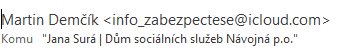 Dobrý den.Děkujeme za Vaší objednávku.Potvrzuji, že je vše v pořádku a souhlasíme i s termínem dodání.V příloze posíláme fakturu za zboží.Přeji krásný den.